GULBENES NOVADA DOMES LĒMUMSGulbenēPar Gulbenes novada domes 2022.gada 31.augusta saistošo noteikumu Nr.16“Grozījums Gulbenes novada domes 2020.gada 30.janvāra saistošajos noteikumos Nr.2 “Par palīdzību dzīvokļa jautājumu risināšanā”” izdošanuLikuma “Par palīdzību dzīvokļa jautājumu risināšanā” (turpmāk – Palīdzības likums) 21.6 panta pirmā daļa nosaka personu kategorijas, kam ir tiesības īrēt sociālo dzīvokli, savukārt šī panta otrā daļa nosaka, ka pašvaldības dome savos saistošajos noteikumos var noteikt arī citas personu kategorijas, kurām sniedzama palīdzība, izīrējot sociālo dzīvokli.Gulbenes novada domes 2020.gada 30.janvāra saistošie noteikumi Nr.2 “Par palīdzību dzīvokļa jautājumu risināšanā” (turpmāk – Saistošie noteikumi) nosaka to personu kategorijas, kuras ir tiesīgas saņemt Gulbenes novada pašvaldības palīdzību dzīvojamo telpu jautājumu risināšanā, kā arī kārtību, kādā šī palīdzība tiek sniegta. Saistošo noteikumu 9.punkts nosaka to personu kategorijas, kam papildus Palīdzības likuma 21.6 panta pirmajā daļā minētajām personām pašvaldība izīrē sociālo dzīvokli. Piemērojot Saistošos noteikumus, konstatēts, ka nepieciešams veikt Saistošo noteikumu grozījumu un paplašināt to personu kategorijas, kurām sniedzama palīdzība, izīrējot sociālo dzīvokli.Saistošo noteikumu 9.punktu nepieciešams papildināt ar 9.3. apakšpunktu nosakot, ka papildus Palīdzības likuma 21.6 panta pirmajā daļā minētajām personām pašvaldība izīrē sociālo dzīvokli trūcīgai vai maznodrošinātai ģimenei (personai), kas nonākusi krīzes situācijā un Gulbenes novada sociālais dienests, izvērtējot ģimenes (personas) resursus un konkrētos apstākļus, sniedzis atzinumu par dzīvojamās platības nepieciešamību.Atbilstoši likuma “Par pašvaldībām” 43. panta trešajai daļai dome var pieņemt saistošos noteikumus, lai nodrošinātu pašvaldības autonomo funkciju un brīvprātīgo iniciatīvu izpildi.Ievērojot minēto un pamatojoties uz likuma “Par pašvaldībām” 43.panta trešo daļu, Palīdzības likuma 21.6 panta otro daļu un Gulbenes novada sociālā dienesta vadītāja ieteikumu, atklāti balsojot: ar 12 balsīm "Par" (Ainārs Brezinskis, Aivars Circens, Anatolijs Savickis, Atis Jencītis, Daumants Dreiškens, Guna Pūcīte, Guna Švika, Gunārs Ciglis, Ivars Kupčs, Mudīte Motivāne, Normunds Audzišs, Normunds Mazūrs), "Pret" – nav, "Atturas" – nav, Gulbenes novada dome NOLEMJ:IZDOT Gulbenes novada domes 2022.gada 31.augusta saistošos noteikumus Nr.16 “Grozījums Gulbenes novada domes 2020.gada 30.janvāra saistošajos noteikumos Nr.2 “Par palīdzību dzīvokļa jautājumu risināšanā””. NOSŪTĪT Vides aizsardzības un reģionālās attīstības ministrijai atzinuma sniegšanai lēmuma 1.punktā minētos saistošos noteikumus un paskaidrojuma rakstu triju darbdienu laikā pēc to parakstīšanas (rakstveidā un elektroniskā veidā).3.	UZDOT Gulbenes novada pašvaldības Kancelejas nodaļai nosūtīt lēmuma 1.punktā minētos saistošos noteikumus un paskaidrojuma rakstu publicēšanai oficiālajā izdevumā “Latvijas Vēstnesis”, ja Vides aizsardzības un reģionālās attīstības ministrijas atzinumā nav izteikti iebildumi par saistošo noteikumu tiesiskumu vai Gulbenes novada domei mēneša laikā atzinums nav nosūtīts.4.	UZDOT Gulbenes novada pašvaldības sabiedrisko attiecību speciālistam lēmuma 1.punktā minētos saistošos noteikumus pēc to stāšanās spēkā publicēt Gulbenes novada pašvaldības informatīvajā izdevumā “Gulbenes Novada Ziņas” un Gulbenes novada pašvaldības tīmekļa vietnē www.gulbene.lv. 5.	UZDOT Gulbenes novada pagastu pārvalžu vadītājiem nodrošināt lēmuma 1.punktā minēto saistošo noteikumu un paskaidrojuma raksta pieejamību pagastu pārvalžu administratīvajās ēkās.Gulbenes novada domes priekšsēdētāja vietniece					G. ŠvikaSagatavoja: Lauma SilaunieceGulbenē2022.gada 31.augustā						Saistošie noteikumi Nr.16(prot. Nr.17, 1.p.)Grozījums Gulbenes novada domes 2020.gada 30.janvāra saistošajos noteikumos Nr.2 “Par palīdzību dzīvokļa jautājumu risināšanā”Izdoti saskaņā ar likuma “Par pašvaldībām” 15.panta pirmās daļas 9.punktu, 43.panta trešo daļu, likuma “Par palīdzību dzīvokļa jautājumu risināšanā” 6.panta otro daļu, 7.panta sesto daļu, 14.panta pirmās daļas 6.punktu, 14.panta astoto daļu, 15.pantu, 21.1 panta otro daļu, 21.2 panta otro daļu, 21.6 panta otro daļu, 21.7 panta pirmo daļu	Izdarīt Gulbenes novada domes 2020.gada 30.janvāra saistošajos noteikumos Nr. 2 “Par palīdzību dzīvokļa jautājumu risināšanā” grozījumu un papildināt 9.punktu ar 9.3. apakšpunktu šādā redakcijā:“9.3. trūcīgai vai maznodrošinātai ģimenei (personai), kas nonākusi krīzes situācijā un Gulbenes novada sociālais dienests, izvērtējot ģimenes (personas) resursus un konkrētos apstākļus, sniedzis atzinumu par dzīvojamās platības nepieciešamību.”Gulbenes novada domes priekšsēdētāja vietniece					G. ŠvikaPASKAIDROJUMA RAKSTSGulbenes novada domes 2022.gada 31.augusta saistošajiem noteikumiem Nr.16 “Grozījums Gulbenes novada domes 2020.gada 30.janvāra saistošajos noteikumos Nr.2 “Par palīdzību dzīvokļa jautājumu risināšanā””Gulbenes novada domes priekšsēdētāja vietniece					G. ŠvikaGULBENES NOVADA DOMES LĒMUMSGulbenēPar nekustamā īpašuma Ziemeļu iela 18, Gulbene, Gulbenes novads, pircēja apstiprināšanu2022.gada 30.jūnijā Gulbenes novada dome pieņēma lēmumu Nr.GND/2022/563 “Par nekustamā īpašuma Gulbenes pilsētā ar nosaukumu “Ziemeļu iela 18”, pirmās izsoles rīkošanu, noteikumu un sākumcenas apstiprināšanu” (protokols Nr.12, 20.p.).2022.gada 11.augustā tika rīkota Gulbenes novada pašvaldības nekustamā īpašuma Ziemeļu iela 18, Gulbene, Gulbenes novads, kadastra numurs 5001 009 0219, kas sastāv no zemes vienības ar kadastra apzīmējumu 5001 009 0219, 0,1005 ha platībā, pirmā izsole, kurā piedalījās viens pretendents. …., par augstāko nosolīto cenu 2940 EUR (divi tūkstoši deviņi simti četrdesmit euro) ir ieguvusi tiesības pirkt nekustamo īpašumu Ziemeļu iela 18, Gulbene, Gulbenes novads, kadastra numurs 5001 009 0219.Likuma “Par pašvaldībām” 14.panta pirmās daļas 2.punkts nosaka, ka pildot savas funkcijas, pašvaldībām likumā noteiktajā kārtībā ir tiesības iegūt un atsavināt kustamo un nekustamo mantu, privatizēt pašvaldības īpašuma objektus, slēgt darījumus, kā arī veikt citas privāttiesiska rakstura darbības, savukārt 21.panta pirmās daļas 17.punkts nosaka, ka dome var izskatīt jebkuru jautājumu, kas ir attiecīgās pašvaldības pārziņā, turklāt tikai dome var lemt par pašvaldības nekustamā īpašuma atsavināšanu, ieķīlāšanu vai privatizēšanu, kā arī par nekustamās mantas iegūšanu pašvaldības īpašumā. Saskaņā ar Publiskas personas mantas atsavināšanas likuma 34.panta otro daļu institūcija, kas organizē mantas atsavināšanu (9.pants), izsoles rezultātus apstiprina ne vēlāk kā 30 dienu laikā pēc šā likuma 30.pantā paredzēto maksājumu nokārtošanas, savukārt saskaņā ar šā likuma 30.panta pirmo daļu piedāvātā augstākā summa jāsamaksā par nosolīto nekustamo īpašumu divu nedēļu laikā, ja izsoles noteikumi neparedz citu termiņu; iemaksātā nodrošinājuma (16.pants) summa tiek ieskaitīta pirkuma summā. Pirkuma maksa 2022.gada 25.augustā ir samaksāta pilnā apmērā.Publiskas personas mantas atsavināšanas likuma 36.panta pirmā daļa cita starpā nosaka, ka publiskas personas mantas nosolītājs trīsdesmit dienu laikā pēc izsoles rezultātu apstiprināšanas paraksta pirkuma līgumu; nekustamā īpašuma pirkuma līgumu atvasinātas publiskas personas vārdā paraksta attiecīgās atvasinātās publiskās personas lēmējinstitūcijas vadītājs vai viņa pilnvarota persona.Pamatojoties uz likuma „Par pašvaldībām” 14.panta pirmās daļas 2.punktu, 21.panta pirmās daļas 17.punktu, Publiskas personas mantas atsavināšanas likuma 30.panta pirmo daļu, 34.panta otro daļu, 36.panta pirmo daļu, saskaņā ar Gulbenes novada pašvaldības Īpašuma novērtēšanas un izsoļu komisijas 2022.gada 11.augusta izsoles protokolu Nr.2.7.2/22/113, atklāti balsojot: ar 12 balsīm "Par" (Ainārs Brezinskis, Aivars Circens, Anatolijs Savickis, Atis Jencītis, Daumants Dreiškens, Guna Pūcīte, Guna Švika, Gunārs Ciglis, Ivars Kupčs, Mudīte Motivāne, Normunds Audzišs, Normunds Mazūrs), "Pret" – nav, "Atturas" – nav, Gulbenes novada dome NOLEMJ:1. APSTIPRINĀT Gulbenes novada pašvaldībai piederošā nekustamā īpašuma Ziemeļu iela 18, Gulbene, Gulbenes novads, kadastra numurs 5001 009 0219, kas sastāv no zemes vienības ar kadastra apzīmējumu 5001 009 0219, 0,1005 ha platībā, 2022.gada 11.augustā notikušās izsoles rezultātus.2. Trīsdesmit dienu laikā pēc izsoles rezultātu apstiprināšanas slēgt nekustamā īpašuma pirkuma līgumu ar …., par nekustamā īpašuma Ziemeļu iela 18, Gulbene, Gulbenes novads, kadastra numurs 5001 009 0219, pārdošanu par nosolīto summu 2940 EUR (divi tūkstoši deviņi simti četrdesmit euro).3. Lēmuma izpildi organizēt Gulbenes novada pašvaldības Īpašuma novērtēšanas un izsoļu komisijai. Gulbenes novada domes priekšsēdētāja vietniece					G.ŠvikaSagatavoja: L.BašķereGULBENES NOVADA DOMES LĒMUMSGulbenēPar galvojuma sniegšanu SIA “Gulbenes Energo Serviss”SIA “Gulbenes Energo Serviss”, vienotais reģistrācijas Nr.54603000121, 2022.gada 23.augustā Gulbenes novada pašvaldībai iesniedza iesniegumu Nr. GES/2022/1.4/627 par Gulbenes novada pašvaldības galvojuma sniegšanu SIA “Gulbenes Energo Serviss” aizņēmumam, ko paredzēts ņemt AS “Citadele banka”, projektu “Skolas ielas apkaimes vides kvalitātes uzlabošana Gulbenē”, “Brīvības ielas no Rīgas ielas līdz Bērzu ielai pārbūve Gulbenē”, “Infrastruktūras uzlabošana uzņēmējdarbības attīstībai Šķieneros” , “Valsts reģionālais autoceļš P27 Smiltene-Gulbene 61,090 km – 61,220 km)”  īstenošanai. SIA “Gulbenes Energo Serviss”, vienotais reģistrācijas Nr.54603000121 kapitāla daļu turētājs 100 % apmērā ir Gulbenes novada pašvaldība. SIA “Gulbenes Energo Serviss”, vienotais reģistrācijas Nr.54603000121.SIA “Gulbenes Energo Serviss” kā Sabiedrisko pakalpojumu sniedzējs plāno iesaistīties Gulbenes novada pašvaldības īstenotajos infrastruktūras uzlabošanas projektos, piedaloties ūdensapgādes un kanalizācijas tīklu, kā arī siltumapgādes tīklu izbūvē iepriekš minētajos projektos.Projektam “Skolas ielas apkaimes vides kvalitātes uzlabošana Gulbenē” nepieciešams aizņēmums 137 549,36 EUR (viens simts trīsdesmit septiņi tūkstoši pieci simti četrdesmit deviņi euro 36 centi).Projektam “Brīvības ielas no Rīgas ielas līdz Bērzu ielai pārbūve Gulbenē” nepieciešams aizņēmums 405 823,66 EUR (četri simti pieci tūkstoši astoņi simti divdesmit trīs euro 66 centi).Projektam “Valsts reģionālais autoceļš P27 Smiltene-Gulbene 61,090 km – 61,220 km” nepieciešams aizņēmums 36 484,14 EUR (trīsdesmit seši tūkstoši četri simti astoņdesmit četri euro 14 centi).Centrālās finanšu un līgumu aģentūras līdzfinansētajam projektam “Infrastruktūras uzlabošana uzņēmējdarbības attīstībai Šķieneros” Nr. 5.6.2.0/22/I/010 nepieciešams aizņēmums 26 063,44 EUR (divdesmit seši tūkstoši sešdesmit trīs euro 44 centi). Kopējais SIA “Gulbenes Energo Serviss” nepieciešamais aizņēmums sastāda 605 920,60 EUR (seši simti pieci tūkstoši deviņi simti divdesmit euro 60 centi).Pamatojoties uz likuma  “Par pašvaldībām” 14.panta pirmo daļu kas nosaka, ka pašvaldībām likumā noteiktajā kārtībā ir tiesības veidot pašvaldības iestādes, dibināt biedrības vai nodibinājumus, kapitālsabiedrības, kā arī ieguldīt savus līdzekļus kapitālsabiedrībās, 15.panta 1.punktu, kas nosaka, ka pašvaldībām ir šādas autonomās funkcijas - organizēt iedzīvotājiem komunālos pakalpojumus (ūdensapgāde un kanalizācija; siltumapgāde; sadzīves atkritumu apsaimniekošana; notekūdeņu savākšana, novadīšana un attīrīšana) neatkarīgi no tā, kā īpašumā atrodas dzīvojamais fonds,  uz likuma “Par pašvaldību budžetiem” 26.panta otrā daļa nosaka, ka galvojumus pašvaldības var sniegt tikai tām kapitālsabiedrībām, kurās attiecīgās pašvaldības daļa pārsniedz 50 procentus, Ministru kabineta 2019.gada 10.decembra noteikumiem Nr.590 “Noteikumi par pašvaldību aizņēmumiem un galvojumiem” 11.1. apakšpunktu, kas nosaka, ka pašvaldības ar e-pakalpojuma eAizņēmumi starpniecību iesniedz padomē pašvaldības domes lēmumu par galvojuma sniegšanu, kurā  norādīta kapitālsabiedrība, kuras aizņēmumam tiek sniegts galvojums, pašvaldības kapitāla daļu skaits attiecīgajā kapitālsabiedrība (procentuāli), aizdevējs - Valsts kase vai cits aizdevējs, galvotā aizņēmuma mērķis, apmērs, procentu likme, atmaksas termiņš, pamatsummas atliktais maksājums (ja nepieciešams) un galvojuma saistību izpildes garantijas, atklāti balsojot: ar 12 balsīm "Par" (Ainārs Brezinskis, Aivars Circens, Anatolijs Savickis, Daumants Dreiškens, Guna Pūcīte, Guna Švika, Gunārs Ciglis, Ivars Kupčs, Lāsma Gabdulļina, Mudīte Motivāne, Normunds Audzišs, Normunds Mazūrs), "Pret" – nav, "Atturas" – 1 (Atis Jencītis),, Gulbenes novada dome NOLEMJ:1. PIEKRIST, ka SIA “Gulbenes Energo Serviss” ņem ilgtermiņa aizņēmumu AS “Citadele banka” 605 920,60 EUR (seši simti pieci tūkstoši deviņi simti divdesmit euro 60 centi) apmērā ar atlikto pamatsummas atmaksas maksājumu līdz 2023.gada marta mēnesim, atmaksas termiņu 15 gadi, kā arī aizņēmumam tiek noteikta mainīgā 6 mēnešu procentu likme ar fiksēšanas periodu ik pēc 6 mēnešiem.2. PIEKRIST sniegt galvojumu SIA “Gulbenes Energo Serviss”, vienotais reģistrācijas Nr.54603000121, kuras 100% kapitāla daļu pieder pašvaldībai, aizņēmuma 605 920,60 EUR (seši simti pieci tūkstoši deviņi simti divdesmit euro 60 centi) apmērā AS “Citadele banka” ar kredītiestādes noteikto procentu likmi līguma slēgšanas dienā projektu “Skolas ielas apkaimes vides kvalitātes uzlabošana Gulbenē”, “Brīvības ielas no Rīgas ielas līdz Bērzu ielai pārbūve Gulbenē”, “Infrastruktūras uzlabošana uzņēmējdarbības attīstībai Šķieneros” , “Valsts reģionālais autoceļš P27 Smiltene-Gulbene 61,090 km – 61,220 km)” īstenošanai. 3. GARANTĒT aizņēmuma atmaksu ar Gulbenes novada pašvaldības budžetu.4. Aizņēmumu izņemt līdz 2023.gada decembrim.5. LŪGT Pašvaldību aizņēmumu un galvojumu kontroles un pārraudzības padomi atļaut Gulbenes novada pašvaldībai sniegt galvojumu SIA “Gulbenes Energo Serviss” aizņēmumam 605 920,60 EUR (seši simti pieci tūkstoši deviņi simti divdesmit euro 60 centi) apmērā.Gulbenes novada domes priekšsēdētāja vietniece				G.ŠvikaSagatavoja: A. ZagorskaGULBENES NOVADA DOMES LĒMUMSGulbenēPar iekšējā normatīvā akta “Valsts budžeta mērķdotācijas un pašvaldības budžeta finansējuma sadales kārtība Gulbenes novada pašvaldības dibinātajās izglītības iestādēs” apstiprināšanuŅemot vērā, ka 2022.gada 1.septembrī stāsies spēkā Ministru kabineta noteikumi Nr.376 “Kārtība, kādā aprēķina un sadala valsts budžeta mērķdotāciju pedagogu darba samaksai pašvaldību vispārējās izglītības iestādēs un valsts augstskolu vispārējās vidējās izglītības iestādēs”, kas būtiski maina vispārējās izglītības iestādēm piešķirtās valsts mērķdotācijas sadales noteikumus pašvaldībā, ir nepieciešams jauns normatīvais regulējums, kura mērķis ir noteikt valsts budžeta mērķdotācijas un pašvaldības budžeta līdzfinansējuma sadales principus Gulbenes novada pašvaldības dibinātajās izglītības iestādēs. Stājoties spēkā šiem noteikumiem, Izglītības un zinātnes ministrija nodod skolu dibinātāju – pašvaldību – rokās privilēģiju un atbildību izlemt savas teritorijas, savu attīstības stratēģiju un līdzekļu ietvaros - kādas, cik lielas un cik noslogotas skolas sava novada bērniem spējam attīstīt un kā veidot optimālu, cilvēka cienīgu skolotāja atalgojumu. Minēto noteikumu 13., 14. un 15.punkts nosaka, ka, sadalot mērķdotāciju izglītības iestādēm pedagogu darba samaksai, pašvaldībām ir tiesības finansējumu pārdalīt starp attiecīgo pašvaldību izglītības iestādēm, ievērojot pašvaldībā izstrādāto un apstiprināto mērķdotācijas sadales kārtību, kas pamatota pašvaldības izglītības attīstības stratēģijā.Gulbenes novada pašvaldībā izstrādātais un Gulbenes novada domes 2021.gada 27.maija sēdē apstiprinātais Gulbenes novada izglītības attīstības plāns 2021.-2025.gadam būtiskus akcentus liek uz pieejamu, vienlīdzības un taisnīguma principos balstītu, iedzīvotāju vajadzībām un kvalitātes prasībām atbilstošu ilgtspējīgu izglītību un neparedz turpināt laika periodā no 2016.gada līdz 2020.gadam īstenoto izglītības tīkla reformu.Jaunais izstrādātais iekšējais normatīvais akts “Valsts budžeta mērķdotācijas un pašvaldības budžeta finansējuma sadales kārtība Gulbenes novada pašvaldības dibinātajās izglītības iestādēs” nosaka finansējuma sadales principus iedzīvotāju vajadzībām atbilstošam kvalitatīvam izglītības pakalpojumam.Ņemot vērā augstāk minēto un pamatojoties uz likuma “Par pašvaldībām” 15.panta pirmās daļas 4.punktu, kas nosaka, ka viena no pašvaldības autonomajām funkcijām gādāt par iedzīvotāju izglītību (iedzīvotājiem noteikto tiesību nodrošināšana pamatizglītības un vispārējās vidējās izglītības iegūšanā; pirmsskolas un skolas vecuma bērnu nodrošināšana ar vietām mācību un audzināšanas iestādēs; organizatoriska un finansiāla palīdzība ārpusskolas mācību un audzināšanas iestādēm un izglītības atbalsta iestādēm u.c.), Izglītības likuma 60.panta pirmo daļu, kas nosaka, ka izglītības iestāžu dibinātāji nodrošina šo iestāžu finansējumu, ievērojot Ministru kabineta noteikto izglītības programmu īstenošanas izmaksu minimumu uz vienu izglītojamo, izglītības iestāžu uzturēšanas un saimnieciskos izdevumus, tai skaitā saimnieciskā personāla darba algas, kā arī ar starptautisko sadarbību saistītos izdevumus, izglītojamo uzturēšanas izdevumus izglītības iestādē, un trešo daļu, kas, cita starpā, nosaka, ka izglītības iestādē īstenojamo izglītības programmu izmaksas ietver izdevumus, kas nepieciešami izglītības programmas īstenošanā iesaistīto pedagogu darba samaksai, izglītības iestādes nodrošināšanai ar mācību līdzekļiem, tās saimnieciskajiem izdevumiem, kā arī citiem nepieciešamajiem izdevumiem; pedagogu darba samaksa valsts vai pašvaldības izglītības iestādēs, kā arī valsts augstskolu vidējās izglītības iestādēs, tajā skaitā bērnu no piecu gadu vecuma izglītošanā nodarbināto pedagogu darba samaksa, kā arī pedagogu darba samaksa speciālās pirmsskolas izglītības iestāžu speciālās izglītības grupās un vispārējās izglītības iestāžu speciālās izglītības grupās tiek nodrošināta no valsts budžeta līdzekļiem un valsts budžeta mērķdotācijām; pārējo pedagogu, kas īsteno pirmsskolas izglītības programmas pašvaldības izglītības iestādēs, darba samaksa, ja citos likumos nav noteikts citādi, tiek nodrošināta no pašvaldības budžeta; pašvaldības var piedalīties valsts un pašvaldību izglītības iestāžu īstenoto izglītības programmu pedagogu darba samaksas finansēšanā, Ministru kabineta 2016.gada 5.jūlija noteikumu Nr.445 “Pedagogu darba samaksas noteikumi” 35.punktu, kas nosaka, ka, nosakot pedagoga slodzi, izglītības iestādes vadītājs ņem vērā izglītojamo skaitu klasē un mācību priekšmetu, ko pedagogs māca, kā arī izglītības iestādes dibinātāja noteikto kārtību pedagogu slodžu sadalei; izglītības iestādes vadītājs izvērtē un, ja nepieciešams, piemēro Latvijas Izglītības un zinātnes darbinieku arodbiedrības ieteikto pedagogu darba slodzes aprēķinu saskaņā ar šo noteikumu 5. pielikumu, un Gulbenes novada domes Izglītības, kultūras un sporta jautājumu komitejas ieteikumu, atklāti balsojot: ar 13 balsīm "Par" (Ainārs Brezinskis, Aivars Circens, Anatolijs Savickis, Atis Jencītis, Daumants Dreiškens, Guna Pūcīte, Guna Švika, Gunārs Ciglis, Ivars Kupčs, Lāsma Gabdulļina, Mudīte Motivāne, Normunds Audzišs, Normunds Mazūrs), "Pret" – nav, "Atturas" – nav, Gulbenes novada dome NOLEMJ:APSTIPRINĀT iekšējo normatīvo aktu “Valsts budžeta mērķdotācijas un pašvaldības budžeta finansējuma sadales kārtība Gulbenes novada pašvaldības dibinātajās izglītības iestādēs” (pielikumā).Gulbenes novada domes priekšsēdētāja vietniece				         G.ŠvikaSagatavoja: D.KablukovaPielikumsGulbenes novada domes 2022.gada 31.augusta lēmumamNr. GND/2022/826 (protokols Nr.17; 8.p)GulbenēNOTEIKUMI2022.gada 31.augustā					Nr. GND/IEK/2022/24Valsts budžeta mērķdotācijas un pašvaldības budžeta finansējuma sadales kārtība Gulbenes novada pašvaldības dibinātajās izglītības iestādēsIzdoti saskaņā ar Izglītības likuma 60.panta pirmo un trešo daļu un Ministru kabineta 2016.gada 5.jūlija noteikumu Nr.445 “Pedagogu darba samaksas noteikumi” 35.punktuI. Vispārīgie jautājumiNoteikumi nosaka kārtību, kādā Gulbenes novada pašvaldība (turpmāk – Pašvaldība) sadala valsts budžeta mērķdotācijas un Pašvaldības budžeta finansējumu (turpmāk – Finansējums) pedagogu un darbinieku darba samaksai Gulbenes novada pašvaldības dibinātajās izglītības iestādēs. Finansējumu izglītības iestādēm aprēķina un sadala saskaņā ar šiem noteikumiem un citiem pedagogu un darbinieku darba samaksu regulējošajiem normatīvajiem aktiem.Gulbenes novada pašvaldības administrācijas Finanšu nodaļa nodrošina atskaišu par Finansējuma izlietojumu sagatavošanu un iesniegšanu Izglītības un zinātnes ministrijai normatīvajos aktos noteiktajā kārtībā.Ja objektīvu apstākļu dēļ izglītības iestāde nespēj nodrošināt noteikumos noteikto, tad izglītības iestādes vadītājs rakstiski informē Gulbenes novada Izglītības pārvaldi, kura objektīvi izvērtē apstākļus un sniedz informāciju Pašvaldības izpilddirektoram tālākā lēmuma pieņemšanai.II. Finansējuma vispārējās izglītības iestāžu pedagogu un darbinieku darba samaksai aprēķināšana un sadaleFinansējuma aprēķināšanā un sadalē vispārējās izglītības iestādēm pielieto šādus rādītājus:5.1. izglītojamo skaits izglītības pakāpē;5.2. izglītojamo skaits klasē;5.3. izglītojamo skaits izglītības iestādē (pirmsskolas izglītības programmās – obligātajā izglītības vecumā);5.4. izglītības iestādē īstenotās izglītības programmas;5.5. izglītojamo skaits izglītības iestādē īstenotajās izglītības programmās.Izglītojamo skaitu izglītības pakāpē nosaka pēc Valsts izglītības informācijas sistēmas (turpmāk – VIIS) datu bāzē reģistrētā izglītojamo skaita uz attiecīgā gada 1.septembri.Finansējumu mācību plāna īstenošanai vispārējās pamatizglītības programmās aprēķina katrai izglītības iestādei atsevišķi ar pedagoga darba algas likmi 930 EUR, balstoties uz Ministru kabineta 2016.gada 5.jūlija noteikumu Nr.445 “Pedagogu darba samaksas noteikumi” 5.pielikumu “Ieteicamā pedagogu darba slodzes aprēķināšana atbilstoši vidējam izglītojamo skaitam klasē/grupā un mācību priekšmetam” un ņemot vērā izglītojamo skaitu katrā klasē uz attiecīgā gada 1.septembri (turpmāk – Skolas grozs).Finansējumu papildu fakultatīvo stundu īstenošanai vispārējā izglītībā pamatskolas programmās, izglītojamo dalīšanai grupās priekšmetos, kas nav iekļauti mācību plāna īstenošanai paredzētajā Finansējumā, un pedagogu palīgiem piešķir 6 % apmērā no Skolas grozam aprēķinātā Finansējuma.Finansējumu izglītības iestādēm izglītības darba koordinēšanai un izglītības kvalitātes vadības procesa nodrošināšanai (iestādes vadītāja vietnieks izglītības jautājumos, metodiskā darba vadīšana, mācību jomu vadīšana, informācijas tehnoloģijas (IT) atbalsta sniegšana skolotājiem, sadarbības ar Gulbenes novada pašvaldības administrācijas Informācijas tehnoloģiju kompetences centra darbiniekiem nodrošināšanai u.c. pēc katras izglītības iestādes vajadzībām) aprēķina šādi:  izglītības iestādēm ar izglītojamo skaitu līdz 100 izglītojamiem piešķir 8 % apmērā no Skolas grozam aprēķinātā Finansējuma un 0,3 slodzes iestādes vadītāja vietniekam izglītības jautājumos; izglītības iestādēm ar izglītojamo skaitu no 100 līdz 150 izglītojamiem piešķir 10 % apmērā no Skolas grozam aprēķinātā Finansējuma un 0,5 slodzes iestādes vadītāja vietniekam izglītības jautājumos;izglītības iestādēm ar izglītojamo skaitu virs 1000 izglītojamiem piešķir 5 % apmērā no Skolas grozam aprēķinātā Finansējuma un 6,5 slodzes iestādes vadītāja vietniekiem izglītības jautājumos.Finansējumu atbalsta personāla (logopēds, psihologs, bibliotekārs, speciālais pedagogs, pedagogs karjeras konsultants, sociālais pedagogs) slodzēm vispārējā izglītībā izglītības iestādēm piešķir atbilstoši pieprasījumam no izglītības iestādes un atbilstoši izglītojamo skaitam, bet kopā nepārsniedzot šādas slodzes:10.1. izglītības iestādēm ar izglītojamo skaitu līdz 100 izglītojamiem piešķir ne vairāk kā 1,2 slodzes;10.2. izglītības iestādēm ar izglītojamo skaitu no 100 līdz 150 izglītojamiem piešķir ne vairāk kā 2 slodzes;10.3. izglītības iestādēm ar izglītojamo skaitu virs 1000 izglītojamiem piešķir ne vairāk kā 11 slodzes;10.4. izglītības iestāde pieprasījumu iesniedz līdz attiecīgā gada 21.jūnijam. Pieprasījuma precizējumu iespējams veikt līdz 3.septembrim.Papildus Finansējumu atbalsta sniegšanai speciālo pamatizglītības programmu izglītojamiem aprēķina šādi:11.1. par katru izglītojamo, kas apgūst speciālo pamatizglītības programmu izglītojamiem ar valodas traucējumiem (ar kodu 21015511) vai speciālo pamatizglītības programmu izglītojamiem ar mācīšanās traucējumiem (ar kodu 21015611) - 0,1 slodze;11.2. par katru izglītojamo, kas apgūst speciālo pamatizglītības programmu izglītojamiem ar garīgās veselības traucējumiem (ar kodu 21015711) vai speciālo pamatizglītības programmu izglītojamiem ar garīgās attīstības traucējumiem (ar kodu 21015811) – 0,2 slodze. Finansējumu pagarinātās grupas nodrošināšanai katrai izglītības iestādei aprēķina, ņemot vērā izglītojamo skaitu 1.-6.klašu posmā, uz 120 izglītojamiem piešķirot vienu slodzi. Lietveža, personāla speciālista, datortīklu administratora, projektu asistenta un laboranta darba slodzi vispārējās izglītības iestādēs nosaka, ņemot vērā izglītojamo skaitu izglītības iestādē atbilstoši šo noteikumu 1.pielikumam. Finansējuma apmēru par noteikto darba slodzi aprēķina atbilstoši Gulbenes novada pašvaldības amatpersonu un darbinieku atlīdzības nolikumam.Finansējumu vispārējās vidējās izglītības programmu īstenošanai piešķir atbilstoši pieprasījumam no izglītības iestādes, saskaņojot ar Gulbenes novada Izglītības pārvaldes (turpmāk – Izglītības pārvalde) metodiķi un vadītāju. Izglītības iestāde pieprasījumu iesniedz līdz attiecīgā gada 21.jūnijam. Pieprasījuma precizējumu iespējams veikt līdz 3.septembrim. Gulbenes novada vidusskolas struktūrvienības Tehniskās jaunrades centra “Dinamika” darbības nodrošināšanai tiek piešķirta 1 metodiķa slodze.Izglītības iestādēm piešķir papildu finansējumu saistībā ar kopējo izglītojamo skaitu 1.-9.klašu programmās un efektīviem vispārējās izglītības iestādes rādītājiem, kas noteikti konceptuālā ziņojuma "Par priekšlikumiem pedagogu darba samaksas finansēšanas modeļa pilnveidei" 5.pielikumā (Ministru kabineta rīkojums Nr. 992; Rīgā 2021. gada 21. decembrī): 16.1. ja izglītojamo skaits izglītības iestādē ārpus administratīvā centra sasniedz 108 izglītojamos pamatskolas programmās, piešķir papildu finansējumu 5% apmērā no Skolas groza;16.2. ja izglītojamo skaits administratīvā centra izglītības iestādē pamatskolas programmās vairāk nekā 2 reizes pārsniedz 225 izglītojamos pamatskolas programmās, piešķir papildu finansējumu 10 % apmērā no Skolas groza;16.3. izglītības iestādēm, kuras nesasniedz efektīvas vispārējās izglītības iestādes rādītājus, nosaka algas likmes paaugstinājuma ierobežojumu. Algas likmes paaugstinājums attiecībā pret iepriekšējā mācību gadā noteikto algas likmi nedrīkst būt lielāks par 12,5%.Finansējumu pirmsskolas izglītības iestāžu darba nodrošināšanai nosaka, ņemot vērā izglītojamo skaitu izglītības iestādē un grupu skaitu, atbilstoši ārējiem normatīvajiem aktiem un saskaņā ar šo noteikumu 1.pielikumu.Izglītības iestādes vadītāja mēnešalgas apmēru nosaka saskaņā ar ārējiem normatīviem aktiem un šo noteikumu 2.pielikumu.Izglītības iestādei ir tiesības mainīt Finansējuma sadalījumu pozīcijās, nepārsniedzot kopējo izglītības iestādei piešķirto Finansējuma apjomu, izņemot attiecībā uz atbalsta personāla slodzēm. Izglītības iestāde nav tiesīga atbalsta personāla slodzēm un papildu atbalsta sniegšanai speciālo programmu izglītojamiem paredzēto Finansējumu izmantot citu ar izglītības procesu saistītu mērķu īstenošanai.Finansējuma sadali izglītības iestādēm veic Pašvaldības izpilddirektora apstiprināta komisija.Vispārējās izglītības iestāžu vadītāja vietnieku un pedagogu darba slodzi un likmi par laikposmu no kārtējā gada 1.septembra līdz nākamā gada 31.augustam piešķirtā Finansējuma ietvaros, ņemot vērā normatīvo aktu prasības, nosaka vispārējās izglītības iestādes vadītājs.III. Finansējuma sadales principi vispārējās izglītības iestādēVispārējās izglītības iestādes vadītājs atbild par vispārējās izglītības iestādei piešķirtā Finansējuma racionālu un efektīvu izlietojumu un nodrošina Finansējuma sadales atklātību.Vispārējās izglītības iestādes vadītājs nodrošina iestādei piešķirtās Finansējuma sadali šo noteikumu 7.-15.punktā minēto procesu nodrošināšanai, iekļaujot apmaksu par klases audzināšanu, labošanu, individuālo darbu, konsultācijām un gatavošanos stundām.Nodrošinot šo noteikumu 22. un 23.punktu prasību ievērošanu, vispārējās izglītības iestādes vadītājs izglītības iestādei piešķirtā Finansējuma ietvaros saskaņā ar izglītības iestādē apstiprinātu kārtību un kritērijiem, izvērtējot vietnieka(-u), pedagogu, atbalsta personāla darba intensitāti un personīgo ieguldījumu izglītības iestādes attīstībā, apstiprinātā valsts budžeta finansējuma ietvaros drīkst noteikt augstāku mēneša darba algas likmi par Ministru kabineta noteikumos minēto zemāko pedagoga mēneša darba algas likmi.Izmantojot piešķirto Finansējumu, vispārējās izglītības iestādes nodrošina:25.1. vispārējās izglītības iestādē īstenotajās izglītības programmās noteiktās prasības;25.2. veidojot apvienotās klases, vienā klasē nedrīkst apvienot vairāk nekā divas klases;25.3. mācību priekšmeta mācīšanai nedrīkst apvienot vairāk nekā divu klašu izglītojamos.Piemaksas un prēmijas pedagogiem piešķir un apmēru nosaka attiecīgās vispārējās izglītības iestādes vadītājs izglītības iestādes darba samaksas fonda ietvaros saskaņā ar spēkā esošajiem normatīvajiem aktiem un izglītības iestādē izstrādāto un apstiprināto kārtību.IV. Vispārējās izglītības iestāžu tarifikācijaGulbenes novada Izglītības pārvalde nosaka pedagogu tarifikācijai iesniedzamo dokumentāciju, tarifikāciju sarakstu sagatavošanas un iesniegšanas laikus un tarificēšanas kārtību.Izglītības iestādes vadītājs Gulbenes novada Izglītības pārvaldē iesniedz:28.1. apstiprinātu izglītības iestādes pedagogu tarifikāciju valsts un Pašvaldības finansējumam (atsevišķi);28.2. rīkojumu par pedagogu algas likmēm, ja tās noteiktas augstākas, nekā Ministru kabineta noteikumos noteiktā zemākā algas likme.Vispārējās izglītības iestādes pedagogu tarifikācijas sarakstus apstiprina izglītības iestādes vadītājs un saskaņo Gulbenes novada Izglītības pārvaldes vadītājs, metodiķis un Gulbenes novada pašvaldības administrācijas Finanšu nodaļas ekonomists.Vispārējās izglītības iestāžu vadītāju tarifikācijas saskaņo Gulbenes novada Izglītības pārvaldes vadītājs, metodiķis un Gulbenes novada pašvaldības administrācijas Finanšu nodaļas ekonomists un apstiprina Pašvaldības izpilddirektors.V. Valsts mērķdotācijas aprēķināšanas un sadales principi profesionālās ievirzes izglītības iestādēsProfesionālās ievirzes izglītības iestādēs izglītojamo skaitu VIIS ievada un apstiprina līdz attiecīgā gada 1.oktobrim.Profesionālās ievirzes izglītības iestāžu pedagogu darba samaksu kārtējam budžeta gadam aprēķina saskaņā ar Ministru kabineta noteikumos noteikto un profesionālās ievirzes izglītības iestādē noteikto kārtību.Profesionālā ievirzes izglītības iestādes vadītājs atbild par profesionālās ievirzes izglītības iestādei piešķirtās valsts budžeta mērķdotācijas un Pašvaldības finansējuma racionālu un efektīvu izlietojumu un prioritārā secībā nodrošina izglītības programmā paredzēto nodarbību apmaksu.Pedagoga darba samaksu nosaka profesionālās ievirzes izglītības iestādes vadītājs, veicot tarifikāciju uz kārtējā gada 1.septembri un 1.janvāri. Darba algu profesionālās ievirzes izglītības iestāžu vadītājiem, vietniekiem/metodiķiem nosaka Pašvaldība uz 1.septembri.Pedagoga darba slodžu sadali, ievērojot normatīvo aktu prasības, veic profesionālās ievirzes izglītības iestādes vadītājs, saskaņojot ar profesionālās ievirzes izglītības iestādes pedagoģisko padomi.Pedagoga zemākās darba algas likmi nosaka saskaņā ar spēkā esošajiem normatīvajiem aktiem.Profesionālās ievirzes izglītības iestādes vadītājs, pamatojoties uz profesionālās ievirzes izglītības iestādē apstiprinātiem kritērijiem, izvērtējot pedagoga darba intensitāti un personīgo ieguldījumu izglītības iestādes attīstībā, apstiprinātā valsts budžeta finansējuma ietvaros pedagogiem drīkst noteikt augstāku mēneša darba algas likmi par Ministru kabineta noteikumos minēto zemāko pedagoga mēneša darba algas likmi.Piemaksas un prēmijas pedagogam piešķir un apmēru nosaka attiecīgās profesionālās ievirzes izglītības iestādes vadītājs izglītības iestādes darba samaksas fonda ietvaros saskaņā ar spēkā esošajiem normatīvajiem aktiem un profesionālās ievirzes izglītības iestādē izstrādāto un apstiprināto kārtību.Gulbenes novada Izglītības pārvalde nosaka profesionālās ievirzes izglītības iestāžu tarifikāciju iesniegšanas laiku, saskaņošanas kārtību un nepieciešamos dokumentus.Profesionālās ievirzes izglītības iestādes vadītājs Gulbenes novada Izglītības pārvaldē iesniedz:40.1. apstiprinātu profesionālās ievirzes izglītības iestādes pedagogu tarifikāciju valsts un Pašvaldības finansējumam (atsevišķi);40.2. apstiprinātu profesionālās ievirzes izglītības iestādes nodarbību sarakstu mācību semestrim;40.3. rīkojumu par pedagogu algas likmēm, ja tās noteiktas augstākas, nekā Ministru kabineta noteikumos noteiktā zemākā algas likme.Profesionālās ievirzes izglītības iestādes pedagogu tarifikācijas izdrukā no VIIS datu bāzes, un tās saskaņo Gulbenes novada Izglītības pārvalde un Gulbenes novada pašvaldības administrācijas Finanšu nodaļas ekonomists.Profesionālās ievirzes izglītības iestādes vadītāja tarifikāciju izdrukā no VIIS datu bāzes uz atsevišķas veidlapas. To saskaņo Gulbenes novada Izglītības pārvaldes vadītājs, metodiķis un Gulbenes novada pašvaldības administrācijas Finanšu nodaļas ekonomists un apstiprina Pašvaldības izpilddirektors.VI. Noslēguma jautājumiAtzīt par spēku zaudējušiem Gulbenes novada domes 2018.gada 30.augusta noteikumus Nr.11 "Valsts budžeta mērķdotācijas sadales kārtība Gulbenes novada pašvaldības dibinātajās izglītības iestādēs" (protokols Nr. 19, 13.§).Atzīt par spēku zaudējušu Gulbenes novada domes 2020.gada 30.jūlija lēmumu Nr.GND/2020/561 “Par Gulbenes novada pašvaldības vispārējās izglītības iestāžu personāla likmju skaitu (izņemot tehniskos darbiniekus), kas apmaksātas no pašvaldības budžeta, ņemot vērā valsts piešķirto mērķdotāciju pedagogu darba samaksai ar 2020.gada 1.augustu”  (protokols Nr.14; 134.p).Noteikumi stājas spēkā ar 2022.gada 1.septembrī.Gulbenes novada domes priekšsēdētāja vietniece				         G.ŠvikaPielikums Nr.1 Gulbenes novada domes 2022.gada 31.augusta noteikumiem Nr. GND/IEK/2022/24 “Valsts budžeta mērķdotācijas un pašvaldības budžeta finansējuma sadales kārtība Gulbenes novada pašvaldības dibinātajās izglītības iestādēs”Individuālais asistents bērnam ar speciālām vajadzībām (līdz 5 gadu vecumam), pamatojoties uz pedagoģiski medicīniskās komisijas ieteikumu (1 bērnam 1 asistents līdz 40 stundām nedēļā).Individuālais asistents bērnam ar speciālām vajadzībām (līdz 5 gadu vecumam), pamatojoties uz pedagoģiski medicīniskās komisijas ieteikumu (1 bērnam 1 asistents līdz 40 stundām nedēļā).*Direktors – valsts/pašvaldības finansējums.  **Atbalsta personāls (psihologs, logopēds, sociālais pedagogs), ja pakalpojumu nesniedz pašvaldība.***Atbalsta personāls (psihologs, logopēds, sociālais pedagogs, pedagoga palīgs, speciālais pedagogs u.c.).**** Citi intelektuālā darba veicēji tarificējas no mūzikas un/vai sporta skolotāja paredzētajām slodzēm atbilstoši izglītības iestādes piedāvājumam.Gulbenes novada domes priekšsēdētāja vietniece					G. ŠvikaPielikums Nr.2 Gulbenes novada domes 2022.gada 31.augusta noteikumiem Nr. GND/IEK/2022/24 “Valsts budžeta mērķdotācijas un pašvaldības budžeta finansējuma sadales kārtība Gulbenes novada pašvaldības dibinātajās izglītības iestādēs”Gulbenes novada Izglītības pārvalde, pamatojoties uz zemāk noteiktajiem kritērijiem, izvērtē katra vispārējās izglītības iestādes vadītāja (turpmāk – Vadītājs) darba intensitāti un personīgo ieguldījumu izglītības iestādē.Mēneša darba algas paaugstinājumu Vadītājam piešķirtā finansējuma ietvaros nosaka Gulbenes novada pašvaldības izpilddirektora apstiprinātā komisija finansējuma sadalei izglītības iestādēm, pamatojoties uz šajā pielikumā noteiktajiem kritērijiem un tabulu.Vadītāja mēneša darba algas paaugstinājumu, pamatojoties uz Gulbenes novada pašvaldības Valsts budžeta mērķdotācijas sadales komisijas priekšlikumu, apstiprina Gulbenes novada dome.Vadītāja mēneša darba algas paaugstinājumu nosaka par laikposmu no kārtējā gada 1.septembra līdz nākamā gada 31.augustam.Kritēriji1. Personāls, struktūrvienības1.1. Personāls vairāk kā 100 cilvēki - 3 punkti. Ja ir struktūrvienība (-as) vai programmas (-u) īstenošanas vieta (-as) - par katru papildus 1 punkts;1.2 personāls no 41 līdz 99 cilvēkiem - 2 punkti. Ja ir struktūrvienība (-as) vai programmas (-u) īstenošanas vieta (-as) - par katru papildus 1 punkts;1.3 personāls līdz 40 cilvēkiem - 1 punkts. Ja ir struktūrvienība (-as) vai programmas (-u) īstenošanas vieta (-as) - par katru papildus 1 punkts.2. Izglītojamo skaits iestādē2.1. Vairāk kā 300 izglītojamie  - 3 punkti;2.2. No 100 līdz 299 izglītojamajiem  - 2 punkti;2.3. Līdz 100 izglītojamajiem  - 1 punkts.3. Obligātā vecuma izglītojamo skaita dinamika pēdējos trijos gados3.1. Izglītojamo skaits pieaudzis par 10 % un vairāk – 3 punkti;3.2. Izglītojamo skaits stabils – pieaugums vai samazinājums nepārsniedz 10 % - 2 punkti;3.3. Izglītojamo skaits samazinājies vairāk, kā par 10% - 1 punkts.4. Izglītības iestādes pedagogu resursi4.1. Izglītības iestāde nodrošināta ar atbilstošas izglītības un kvalifikācijas pedagogiem un pedagogiem profesionālās kompetences pilnveide atbilst normatīvajos aktos noteiktajam, izglītības iestādei piesaistīti jaunie pedagogi vai kāds no esošajiem pedagogiem ieguvis papildus kvalifikāciju (-as) cita mācību priekšmeta (-u) mācīšanai pēdējo divu gadu laikā - 3 punkti;4.2. Izglītības iestāde nodrošināta ar atbilstošas izglītības un kvalifikācijas pedagogiem un pedagogiem profesionālās kompetences pilnveide atbilst normatīvajos aktos noteiktajam – 2 punkti;4.3. Izglītības iestāde nodrošināta ar atbilstošas izglītības un kvalifikācijas pedagogiem, atsevišķiem pedagogiem objektīvu apstākļu dēļ nav nepieciešamā profesionālās kompetences pilnveide - 1 punkts.5. Izglītības iestādes ieguldījums finanšu resursu piesaistē5.1. Izglītības iestādē pēdējos divos gados ir īstenoti vai tiek īstenoti nozīmīgi, t.sk., starptautiski projekti (projektā piedalās starptautiskie partneri, izglītības iestāde ir projekta vadošais partneris u.c.), izglītības iestāde iesaistās vietēja un nacionāla mēroga iniciatīvās (“Skolas piens”, “Skolas auglis”, ir Veselību veicinošo skolu tīkla dalībniece, utt.) - 3 punkti;5.2. Izglītības iestādē pēdējo divi gadu laikā ir īstenoti vai tiek sekmīgi īstenoti vietēja un valsts mēroga projekti, kas veicina finanšu piesaisti, pedagogu tālākizglītību, zināšanu pārnesi, veicina izglītojamo pieredzes apmaiņu vai starptautisko pieredzi, izglītības iestāde iesaistās vietēja un nacionāla mēroga iniciatīvās - 2 punkti;5.3. Izglītības iestādē pēdējos divos gados ir īstenoti vai tiek īstenoti vietēja mēroga projekti, izglītības iestāde iesaistās vietēja un nacionāla mēroga iniciatīvās - 1 punkts.6. Inovatīvu mācību programmu/virzienu attīstība, izglītojamo sasniegumi6.1. Izglītības iestādes izglītojamajiem ir vairāki sasniegumi starptautiskā, valsts vai reģiona mēroga pasākumos (olimpiādēs, skatēs, sacensībās u.c.) - 3 punkti;6.2. Izglītības iestādes izglītojamajiem ir vairāki sasniegumi valsts un reģiona mēroga pasākumos (olimpiādēs, skatēs, sacensībās u.c.)- 2 punkti;6.3. Izglītības iestādes izglītojamajiem ir vairāki sasniegumi tikai novada mēroga pasākumos - 1 punkts.Vadītāja mēneša darba algas paaugstinājumsGulbenes novada domes priekšsēdētāja vietniece				         G.ŠvikaGULBENES NOVADA DOMES LĒMUMSGulbenēPar Ivetas Cigles iecelšanu Gulbenes 1.pirmsskolas izglītības iestādes vadītājas amatāSaskaņā ar Gulbenes novada pašvaldības 2022.gada 3.augusta rīkojumu Nr. GND/7.9/22/72- P “Par pretendentu atlases vērtēšanas komisijas izveidošanu un nolikuma apstiprināšanu atklāta konkursa rīkošanai” izveidotā pretendentu atlases vērtēšanas komisija, pamatojoties uz Ministru kabineta 2014.gada 19.augusta noteikumu Nr.496 „Kārtība un vērtēšanas nosacījumi valsts un pašvaldību izglītības iestāžu (izņemot augstskolas un koledžas) vadītāju un pašvaldību izglītības pārvalžu vadītāju amatu pretendentu atlasei” 12.punktu, kas nosaka, ka pēc noslēdzošās kārtas rezultātu apkopošanas komisija izvēlas izvirzītajām prasībām atbilstošāko pretendentu un sagatavo pamatotu ierosinājumu dibinātājam par pretendenta pieņemšanu darbā, 2022.gada 26.augusta sēdē nolēma virzīt uz domes sēdi Ivetu Cigli iecelšanai Gulbenes 1.pirmsskolas izglītības iestādes vadītājas amatā.Pamatojoties uz likuma “Par pašvaldībām” 21.panta pirmās daļas 9. un 13.punktu, kas nosaka, ka dome var izskatīt jebkuru jautājumu, kas ir attiecīgās pašvaldības pārziņā, turklāt tikai dome var iecelt amatā un atbrīvot no amata pašvaldības iestāžu vadītājus, kā arī citas amatpersonas likumā un pašvaldības nolikumā paredzētajos gadījumos, un noteikt domes priekšsēdētāja, viņa vietnieka, vietējās pašvaldības administrācijas darbinieku, pašvaldības iestāžu vadītāju un citu pašvaldības amatpersonu un darbinieku atlīdzību, Vispārējās izglītības likuma 11.panta trešo daļu, kas nosaka, ka vispārējās izglītības iestādes vadītāju pieņem darbā un atbrīvo no darba attiecīgās izglītības iestādes dibinātājs, Izglītības likuma 17.panta trešās daļas 2.punktu, kas nosaka, ka republikas pilsētas pašvaldība un novada pašvaldība pieņem darbā un atbrīvo no darba tās padotībā esošo vispārējās izglītības iestāžu, tai skaitā speciālo izglītības iestāžu, profesionālās izglītības iestāžu, interešu izglītības iestāžu un profesionālās ievirzes izglītības iestāžu vadītājus, Ministru kabineta 2014.gada 19.augusta noteikumu Nr.496 „Kārtība un vērtēšanas nosacījumi valsts un pašvaldību izglītības iestāžu (izņemot augstskolas un koledžas) vadītāju un pašvaldību izglītības pārvalžu vadītāju amatu pretendentu atlasei” 14.punktu, kas nosaka, ka, ja dibinātājs komisijas ieteikto pretendentu atzīst par piemērotu, dibinātājs pieņem lēmumu par pretendenta pieņemšanu darbā un par to rakstiski paziņo pretendentam, ņemot vērā Gulbenes 1.pirmsskolas izglītības iestādes vadītāja amata pretendentu atlases vērtēšanas komisijas ierosinājumu, atklāti balsojot: ar 9 balsīm "Par" (Aivars Circens, Anatolijs Savickis, Daumants Dreiškens, Guna Pūcīte, Guna Švika, Lāsma Gabdulļina, Mudīte Motivāne, Normunds Audzišs, Normunds Mazūrs), "Pret" – nav, "Atturas" – 3 (Ainārs Brezinskis, Atis Jencītis, Ivars Kupčs), Gulbenes novada dome NOLEMJ:1. IECELT Ivetu Cigli, Gulbenes 1. pirmsskolas izglītības iestādes vadītājas amatā ar 2022.gada 1.septembri.2. NOTEIKT mēnešalgu 1169,00 EUR (viens tūkstotis viens simts sešdesmit deviņi euro) apmērā.3. UZDOT Gulbenes novada pašvaldības izpilddirektorei Antrai Sprudzānei nodrošināt kontroli par šī lēmuma izpildei nepieciešamo dokumentācijas izstrādi un pasākumu veikšanu.4. UZDOT Gulbenes novada pašvaldības administrācijas Juridiskās un personālvadības nodaļai informēt Valsts ieņēmumu dienestu par valsts amatpersonu statusa izmaiņām šā lēmuma 1.punktā minētajai personai.  Gulbenes novada domes priekšsēdētāja vietniece					G.ŠvikaLēmumprojektu sagatavoja: K.Bakāne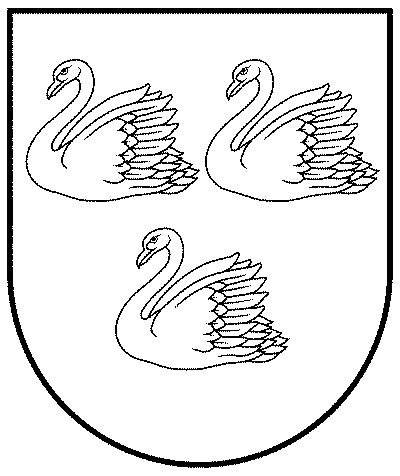 GULBENES NOVADA PAŠVALDĪBAReģ.Nr.90009116327Ābeļu iela 2, Gulbene, Gulbenes nov., LV-4401Tālrunis 64497710, mob.26595362, e-pasts; dome@gulbene.lv, www.gulbene.lv2022.gada 31.augustā             Nr. GND/2022/823   (ārkārtas sēdes protokols Nr.17;1.p)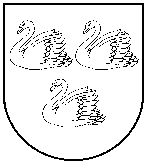 GULBENES NOVADA PAŠVALDĪBAGULBENES NOVADA PAŠVALDĪBAGULBENES NOVADA PAŠVALDĪBAReģ. Nr. 90009116327Reģ. Nr. 90009116327Reģ. Nr. 90009116327Ābeļu iela 2, Gulbene, Gulbenes nov., LV-4401Ābeļu iela 2, Gulbene, Gulbenes nov., LV-4401Ābeļu iela 2, Gulbene, Gulbenes nov., LV-4401Tālrunis 64497710, mob.26595362, e-pasts: dome@gulbene.lv, www.gulbene.lvTālrunis 64497710, mob.26595362, e-pasts: dome@gulbene.lv, www.gulbene.lvTālrunis 64497710, mob.26595362, e-pasts: dome@gulbene.lv, www.gulbene.lvPaskaidrojuma raksta sadaļasNorādāmā informācija1. Projekta nepieciešamības pamatojumsGulbenes novada domes 2022.gada 31.augusta saistošie noteikumi Nr.16 “Grozījums Gulbenes novada domes 2020.gada 30.janvāra saistošajos noteikumos Nr.2 “Par palīdzību dzīvokļa jautājumu risināšanā”” (turpmāk – Saistošie noteikumi) paplašina personu kategorijas, kurām ir tiesības īrēt sociālo dzīvokli. 2. Īss projekta satura izklāstsGulbenes novada domes 2020.gada 30.janvāra saistošajos noteikumos Nr.2 “Par palīdzību dzīvokļa jautājumu risināšanā” nepieciešams izdarīt grozījumu un papildināt 9.punktu ar 9.3. apakšpunktu, tādējādi paplašinot personu kategorijas, kurām sniedzama palīdzība, izīrējot sociālo dzīvokli.3. Informācija par plānoto projekta ietekmi uz pašvaldības budžetuNav attiecināms.4. Informācija par plānoto projekta ietekmi uz uzņēmējdarbības vidi pašvaldības teritorijāNav attiecināms.5. Informācija par administratīvajām procedūrāmSaistošo noteikumu izpildi nodrošinās Gulbenes novada sociālais dienests. 6. Informācija par konsultācijām ar privātpersonāmSaistošo noteikumu izstrādes procesā nav notikušas konsultācijas ar privātpersonām.GULBENES NOVADA PAŠVALDĪBAReģ.Nr.90009116327Ābeļu iela 2, Gulbene, Gulbenes nov., LV-4401Tālrunis 64497710, mob.26595362, e-pasts: dome@gulbene.lv, www.gulbene.lv2022.gada 31.augustā       Nr. GND/2022/824       (ārkārtas sēdes protokols Nr17; 2.p.)GULBENES NOVADA PAŠVALDĪBAReģ.Nr.90009116327Ābeļu iela 2, Gulbene, Gulbenes nov., LV-4401Tālrunis 64497710, mob.26595362, e-pasts; dome@gulbene.lv, www.gulbene.lv2022.gada 31.augustāNr. GND/2022/825(ārkārtas sēdes protokols Nr.17; 7.p)GULBENES NOVADA PAŠVALDĪBAReģ.Nr.90009116327Ābeļu iela 2, Gulbene, Gulbenes nov., LV-4401Tālrunis 64497710, mob.26595362, e-pasts: dome@gulbene.lv, www.gulbene.lv2022.gada 31.augustā          Nr. GND/2022/826        (ārkārtas sēdes protokols Nr.17; 8.p)GULBENES NOVADA PAŠVALDĪBAGULBENES NOVADA PAŠVALDĪBAGULBENES NOVADA PAŠVALDĪBAReģ. Nr. 90009116327Reģ. Nr. 90009116327Reģ. Nr. 90009116327Ābeļu iela 2, Gulbene, Gulbenes nov., LV-4401Ābeļu iela 2, Gulbene, Gulbenes nov., LV-4401Ābeļu iela 2, Gulbene, Gulbenes nov., LV-4401Tālrunis 64497710, mob.26595362, e-pasts: dome@gulbene.lv, www.gulbene.lvTālrunis 64497710, mob.26595362, e-pasts: dome@gulbene.lv, www.gulbene.lvTālrunis 64497710, mob.26595362, e-pasts: dome@gulbene.lv, www.gulbene.lvAMATU VIENĪBAS VISPĀRĒJĀS IZGLĪTĪBAS IESTĀDĒSAMATU VIENĪBAS VISPĀRĒJĀS IZGLĪTĪBAS IESTĀDĒSAMATU VIENĪBAS VISPĀRĒJĀS IZGLĪTĪBAS IESTĀDĒSAMATU VIENĪBAS VISPĀRĒJĀS IZGLĪTĪBAS IESTĀDĒSAmata (profesijas) nosaukumsIzglītojamo skaitsIzglītojamo skaitsAmata (profesijas) nosaukumslīdz 100101 - 300≥1000Lietvedis0,51,03,0Personāla speciālists1,0Datortīklu administrators/datortehniķis0,52,0Projektu asistents0,20,51,5Laborants vispārējās izglītības iestādē, kas īsteno vispārējās vidējās izglītības programmas1,25AMATU VIENĪBAS VISPĀRĒJĀS IZGLĪTĪBAS IESTĀŽU PIRMSSKOLU GRUPĀSAMATU VIENĪBAS VISPĀRĒJĀS IZGLĪTĪBAS IESTĀŽU PIRMSSKOLU GRUPĀSAMATU VIENĪBAS VISPĀRĒJĀS IZGLĪTĪBAS IESTĀŽU PIRMSSKOLU GRUPĀSAMATU VIENĪBAS VISPĀRĒJĀS IZGLĪTĪBAS IESTĀŽU PIRMSSKOLU GRUPĀSAMATU VIENĪBAS VISPĀRĒJĀS IZGLĪTĪBAS IESTĀŽU PIRMSSKOLU GRUPĀSAMATU VIENĪBAS VISPĀRĒJĀS IZGLĪTĪBAS IESTĀŽU PIRMSSKOLU GRUPĀSAmata (profesijas) nosaukumsGrupu skaitsGrupu skaitsGrupu skaitsGrupu skaitsGrupu skaitsAmata (profesijas) nosaukums12345Mūzikas skolotājs0,10,20,30,40,5Sporta skolotājs0,10,20,30,40,5Amata (profesijas) nosaukumsIzglītojamo skaitsIzglītojamo skaitsIzglītojamo skaitsAmata (profesijas) nosaukumslīdz 5051 - 100 101 - 150Atbalsta personāls***0,20,30,5Atbalsta personāls (speciālā izglītības programma)0,20,30,5Vietnieks0,250,50,75Amata (profesijas) nosaukumsGrupas darba laiksGrupas darba laiksGrupas darba laiksGrupas darba laiksGrupas darba laiksAmata (profesijas) nosaukums8 h9 h10 h11 h12 hPedagogs1,01,151,31,41,5Skolotāja palīgs/auklis1,01,01,01,01,0Auklis (dienas grupa 1-3 gadu vecumam)00,1250,250,3750,5AMATU VIENĪBAS VISPĀRĒJĀS IZGLĪTĪBAS IESTĀŽU PIRMSSKOLU NAKTS GRUPĀAMATU VIENĪBAS VISPĀRĒJĀS IZGLĪTĪBAS IESTĀŽU PIRMSSKOLU NAKTS GRUPĀAuklis (dienas)0,25Nakts auklis1,2AMATU VIENĪBAS PIRMSSKOLAS IZGLĪTĪBAS IESTĀDĒSAMATU VIENĪBAS PIRMSSKOLAS IZGLĪTĪBAS IESTĀDĒSAMATU VIENĪBAS PIRMSSKOLAS IZGLĪTĪBAS IESTĀDĒSAMATU VIENĪBAS PIRMSSKOLAS IZGLĪTĪBAS IESTĀDĒSAMATU VIENĪBAS PIRMSSKOLAS IZGLĪTĪBAS IESTĀDĒSAMATU VIENĪBAS PIRMSSKOLAS IZGLĪTĪBAS IESTĀDĒSAMATU VIENĪBAS PIRMSSKOLAS IZGLĪTĪBAS IESTĀDĒSAMATU VIENĪBAS PIRMSSKOLAS IZGLĪTĪBAS IESTĀDĒSAMATU VIENĪBAS PIRMSSKOLAS IZGLĪTĪBAS IESTĀDĒSAMATU VIENĪBAS PIRMSSKOLAS IZGLĪTĪBAS IESTĀDĒSAmata (profesijas) nosaukumsBērnu skaitsBērnu skaitsBērnu skaitsBērnu skaitsBērnu skaitsBērnu skaitsBērnu skaitsBērnu skaitsBērnu skaitsAmata (profesijas) nosaukumsLīdz 100Līdz 100Līdz 100101 - 200101 - 200101 - 200101 - 200201 – 300 201 – 300 Vadītājs1,01,01,01,01,01,01,01,01,0Vietnieks0,50,50,50,750,750,750,751,01,0Lietvedis0,250,250,250,50,50,50,51,01,0Atbalsta personāls**0,30,30,30,50,50,50,51,01,0Intelektuālā darba veicēji (interešu izglītība, projektu vadība u.c.) vai atbalsta personāls ***0,250,250,250,30,30,30,30,50,5Amata (profesijas) nosaukumsGrupu skaitsGrupu skaitsGrupu skaitsGrupu skaitsGrupu skaitsGrupu skaitsGrupu skaitsGrupu skaitsGrupu skaitsAmata (profesijas) nosaukums123456121213Mūzikas skolotājs0,10,20,30,40,50,751,21,21,4Sporta skolotājs0,10,20,30,40,50,751,21,21,4Citi intelektuālā darba veicēji (esošo likmju skaita ietvarā)     Līdz 0,4****     Līdz 0,4****        Līdz 0,8****Amata (profesijas) nosaukumsGrupas darba laiksGrupas darba laiksGrupas darba laiksGrupas darba laiksGrupas darba laiksAmata (profesijas) nosaukums8 h9 h10 h11 h12 hPedagogs1,01,151,31,41,5Skolotāja palīgs/auklis1,01,01,01,01,0Auklis (dienas grupa 1-3 gadu vecumam)00,1250,250,3750,5AMATU VIENĪBAS  PIRMSSKOLU NAKTS GRUPĀAMATU VIENĪBAS  PIRMSSKOLU NAKTS GRUPĀAuklis (dienas)0,25Nakts auklis1,2AMATU VIENĪBAS PIRMSSKOLAS IZGLĪTĪBAS IESTĀDĒS, KURĀS ĪSTENO SPECIĀLĀS IZGLĪTĪBAS PROGRAMMASAMATU VIENĪBAS PIRMSSKOLAS IZGLĪTĪBAS IESTĀDĒS, KURĀS ĪSTENO SPECIĀLĀS IZGLĪTĪBAS PROGRAMMASAMATU VIENĪBAS PIRMSSKOLAS IZGLĪTĪBAS IESTĀDĒS, KURĀS ĪSTENO SPECIĀLĀS IZGLĪTĪBAS PROGRAMMASAMATU VIENĪBAS PIRMSSKOLAS IZGLĪTĪBAS IESTĀDĒS, KURĀS ĪSTENO SPECIĀLĀS IZGLĪTĪBAS PROGRAMMASAMATU VIENĪBAS PIRMSSKOLAS IZGLĪTĪBAS IESTĀDĒS, KURĀS ĪSTENO SPECIĀLĀS IZGLĪTĪBAS PROGRAMMASAmata (profesijas) nosaukumsBērnu skaitsBērnu skaitsBērnu skaitsBērnu skaitsAmata (profesijas) nosaukumslīdz 1011-1516-2021 un vairākAtbalsta personāls (speciālās izglītības programmas)***0,40,60,81,017 punkti un vairākLīdz 50%15-16Līdz 40%13-14Līdz 30%11-12Līdz 20%9-10Līdz 10%GULBENES NOVADA PAŠVALDĪBAReģ.Nr.90009116327Ābeļu iela 2, Gulbene, Gulbenes nov., LV-4401Tālrunis 64497710, mob.26595362, e-pasts; dome@gulbene.lv, www.gulbene.lv2022.gada 31.augustāNr. GND/2022/827(ārkārtas sēdes protokols Nr.17; 9.p.)